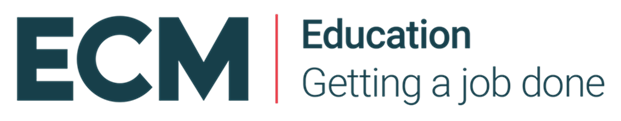 Audit and evaluate your curriculum, ready for the NEW Inspection Framework: Defining your curriculum Intent, Implementation and ImpactUsing ECM tools breaking down Ofsted’s new inspection handbook and curriculum research you will audit and evaluate against the new curriculum agenda.Formulate the strengths and areas for development in your school’s intent implementation and impact.Define your intent: clearly outline what your curriculum is trying to achieve Clarify your implementation: consider your approaches to teaching, sequencing and progression of knowledge and skills that secures your intent;Know your impact: clearly define your desired outcomes from your curriculum, so that all children are ready for the next stage of their learning and achieve their aspirations;Draft your curriculum intent statement for your websiteIdentify clearly your next steps for your curriculum.Thursday 17th October 2019, 09:30 – 15:30
at World of Glass, St Helens, WA10 1BX
Course Leader: Ann Flannery£175.00 + VAT per delegateTo book a place on this course, please email paula.foster@sthelens.org.uk